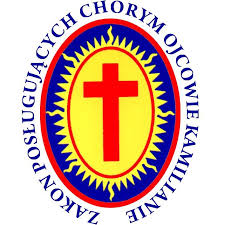 Zakon Kamiliański w GruzjiMisja Kamiliańska w Gruzji prowadzi działalność na rzecz osób chorych, niepełnosprawnych a także najuboższych. Działalność tę realizujemy w Tbilisi, prowadząc Centrum pobytu dziennego dla dorosłych osób niepełnosprawnych, poliklinikę, hospicjum domowe, doraźną pomoc najuboższym, świetlicę dla dzieci w obozie dla uchodźców w Szaszvebii. Na Misji osobom najbardziej potrzebującym pomoc niosą zakonnicy, pracownicy (terapeuci, nauczyciele, lekarze, pielęgniarki, pracownicy socjalni) i wolontariusze. Kto może zostać wolontariuszem?Wolontariuszem może zostać każda pełnoletnia osoba, której pozwala na to stan zdrowia i która chce nieść bezinteresowną i nieodpłatną pomoc ludziom chorym, niepełnosprawnym i ubogim, a także bliskie są jej wartości chrześcijańskie.Wolontariusz wykonuje prace i zadania powierzone przez Koordynatora wolontariatu lub Ojców Kamilianów – opiekunów Misji. Wolontariusz powinien być przygotowany na:pomoc osobom niepełnosprawnym i chorym w czynnościach dnia codziennego tj. jedzeniu, piciu, korzystaniu z toalety, kąpieli;pomoc terapeutom zajęciowym w opiece nad Podopiecznymi Centrum podczas zajęć terapeutycznych;pomoc na stołówce podczas przygotowań do posiłków, roznoszenia posiłków, sprzątaniu;opiekę nad Podopiecznymi Centrum podczas wyjść grupowych, wycieczek, koncertów i spotkań organizowanych zarówno na terenie Misji jak i poza nią;wykonywanie prac porządkowych i ogrodniczych na terenie Misji.WolontariatWolontariusze najczęściej zaangażowani są w pracę w Centrum pobytu dziennego dla osób niepełnosprawnych. W Centrum św. Kamila w Tbilisi mamy pod swoją opieką ok. 45 Podopiecznych (osoby niepełnosprawne umysłowo jak i fizycznie). Prowadzimy dla nich różne formy terapii (np. artterapię, ergoterapię, muzykoterapię) oprócz tego Podopieczni mogą uczestniczyć w grupowej psychoterapii, korzystać w zależności od potrzeb z fizjoterapii czy rehabilitacji. Staramy się również kreatywnie organizować czas naszym Podopiecznym poprzez różnego rodzaju koncerty, występy, czasem wycieczki czy wspólne wyjścia. Wolontariat w Centrum polega na asystowaniu terapeutom w zajęciach, pomoc w opiece nad Podopiecznymi, kiedy są w Centrum. Wolontariusze pomagają też przy podawaniu posiłków, czasem jest potrzeba nakarmienia kogoś, udzielenia pomocy w korzystaniu z toalety. Podopieczni, którzy nie mają warunków w swoich domach, kąpią się w Centrum, również im w tym trzeba pomóc. Istnieje też możliwość pomocy terapeutom pracującym w obozie dla uchodźców - w świetlicy dla dzieci. Wolontariusze mają też możliwość pomocy Siostrom ze Zgromadzenia Sióstr Misjonarek Miłości (założonego przez św. s. Teresę z Kalkuty) w domu dla osób chorych i bezdomnych, który prowadzą.Czasami potrzebna jest też pomoc w ogrodzie, w pracach porządkowych. Praca wolontariuszy uzależniona jest od aktualnych potrzeb. Formacja duchowa wolontariuszy W Centrum mamy kaplicę, gdzie codziennie rano odbywa się Msza św., jest również możliwość uczestniczenia razem z Ojcami Kamilianami w modlitwach zakonnych, modlitwach liturgii godzin, codziennym różańcu, adoracji Najświętszego Sakramentu. Zakwaterowanie i uposażenie wolontariuszy Zapewniamy wolontariuszom zakwaterowanie na terenie naszej misji w Domu dla Wolontariuszy. Każdy pokój posiada łazienkę. W domu znajduje się wyposażona kuchnia, jadalnia, pralka, ręczniki, pościel – do dyspozycji wolontariuszy.  Wolontariusze mają zapewnione wyżywienie od poniedziałku do piątku: śniadania i obiady – w Centrum razem z  Podopiecznymi Centrum.Zasady obowiązujące w Domu dla Wolontariuszy.Wolontariusze mogą korzystać z kuchni, jadalni, pralni. Podstawową zasadą jest pozostawianie po sobie porządku oraz dbanie o to, aby porządek panował w całym Domu. Przed opuszczeniem placówki wolontariusze proszeni są o posprzątanie i pozostawienie pokoju, który zamieszkiwali, gotowego do zamieszkania przez kolejnych wolontariuszy. Co ze sobą zabrać?LekiNależy zabrać ze sobą leki używane na co dzień, jak również podstawowe leki tj. lek przeciwgorączkowy, lek przeciwbólowy, leki zapobiegające biegunkom i zaburzeniom funkcjonowania układu pokarmowego (typu smecta, nifuroksazyd). Ubrania Należy zabrać ze sobą praktyczne, sportowe ubrania, wygodne buty. Dokumenty i ubezpieczenieMimo że Polacy mogą wjechać na terytorium Gruzji na podstawie dowodu osobistego, zalecamy zabrać ze sobą również paszport. Jeśli podróż do Gruzji przewiduje przesiadki ( międzylądowania) w krajach z poza Strefy Schengen obowiązkowo przeba zabrać ze sobą paszport. Wolontariusz powinien, na czas pobytu w Gruzji, posiadać polisę ubezpieczeniową.Pieniądze Kieszonkowe na własne wydatki i wyżywienie w weekendy. Walutę (euro i dolary) bez problemu można wymienić w Gruzji, gdzie właściwie na każdej ulicy znajduje się kantor. Czas wolny Wolontariusze zobowiązują się do pracy od poniedziałku do piątku. Weekendy zazwyczaj pozostają do swobodnej dyspozycji wolontariuszy. Należy powiadomić Dyrektora Misji lub Koordynatora o każdym wyjeździe poza Tbilisi i podać miejsce, gdzie będzie się przebywało oraz datę powrotu (dla bezpieczeństwa). W wyjątkowych sytuacjach wolontariusze mogą zostać poproszeni o pomoc również podczas weekendu i powinni być przygotowani na taką sytuację. Język gruziński Większość Gruzinów posługuje się dwoma językami: językiem gruzińskim i rosyjskim. Polacy bez większych trudności porozumiewają się z Gruzinami. Pomocna jest znajomość podstaw języka rosyjskiego, jednak nie jest to warunek konieczny. Podobieństwo języka rosyjskiego i polskiego, jak również doświadczenie Gruzinów w kontaktach z cudzoziemcami sprawiają, że bariera językowa niemal nie istnieje. X. Jak wygląda dzień Wolontariusza?7:00      	możliwość uczestniczenia we Mszy św. ( w sobotę o godz. 8.00)7:30  		kierowcy wyjeżdżają busami po naszych Podopiecznych do ich domów –   czasami potrzebują pomocy Wolontariuszy – męskiej ręki ;-)8:40   		 przygotowujemy razem z terapeutami stołówkę przed śniadaniem i pomagamy Podopiecznym wyjść z busa i rozebrać się;9:00  		wspólna modlitwa i śniadanie – wolontariusze roznoszą śniadanie Podopiecznym i pomagają w spożyciu posiłku;9:45 		wspólnie sprzątamy po śniadaniu – w miarę możliwości maksymalnie jak to możliwe angażujemy naszych Podopiecznych, ucząc ich odpowiedzialności i samodzielności;9:55 		pomagamy Podopiecznym dotrzeć do sal, gdzie odbywają się warsztaty terapii	zajęciowej;10:00 – 13:00 Warsztaty terapii zajęciowej – wolontariusze uczestniczą w nich jako asystenci i pomoc terapeutów13: 00 		wspólny obiad – zadania wolontariuszy jak przy śniadaniu14:00 -16:30 	warsztaty terapii zajęciowej cz. II16:30		 koniec zajęć – wolontariusze pomagają Podopiecznym ubrać się i wsiąść do busa, czasem kierowcy potrzebują pomocy w rozwiezieniu Podopiecznych do domów18:30 		Nieszpory i wspólna modlitwa z Ojcami KamilianamiXI. Kilka wskazówek dla Wolontariuszy od św. Kamila:Daj Boże, abym mógł umierać z rękami zniszczonymi przez miłosierdzie.***Nade wszystko niech każdy prosi Pana o łaskę matczynego uczucia względem bliźniego, aby mu służyć wszelką miłością w potrzebach duszy i ciała.***Największym złem, jakie mogłoby mnie spotkać, jest niemożność czynienia innym miłosierdzia.***Za łaską Bożą bowiem pragniemy służyć wszystkim cierpiącym z miłością, jaką kochająca matka darzy swe jedyne dziecko.***Że też nie mam stu ramion, aby nieść pomoc tym biednym, którzy wzywają pomocy.XII. Modlitwa Wolontariusza do Pana Boga za wstawiennictwem św. Kamila.Tobie Panie, Boże i Ojcze nas wszystkich -cześć, chwała i uwielbienie!Do Ciebie, z nadzieją zwracam się każdego dnia prosząc o pomoc i błogosławieństwo.Dziękuję ci Panie, że czynisz mnie narzędziem twojego miłosierdzia.Tobie oddaję tych których mi powierzyłeś,byś sam ich strzegł i prowadził.Spraw aby mój wzrok był łagodny,moje ręce gorliwe i miłosierne,a moje serce otwarte i pełne pokory.Pomóż mi zrozumieć innych,leczyć ich rany,przywracać nadzieję.Spraw bym był miłosiernym Samarytaninem,który opatruje ranyciała i duszy.Spraw bym był narzędziem twojej czułości,uważnym na potrzeby bliźnichi gorliwym w służbie im.Do Ciebie Boże, przez Maryję,która jest Matką nadziei, współczucia i czułości,wznoszę tę modliwę.            Spraw bym w człowieku chorym i cierpiącymwidział obraz twego Syna i służył Mu z bezgraniczną miłością!   Św. Kamilu módl się za mną!Amen.VADEMECUM WOLONTARIUSZAMisja Kamiliańska w GruzjiAdres placówki: Camillians in Georgia Anapa-th 414 Division st. 11                 0178 Temka                                           Tbilisi – Georgia  www.kamilianie-gruzja.come-mail: misericordiage@gmail.comtel: 00995 551118466Google maps: Camillians in Georgia